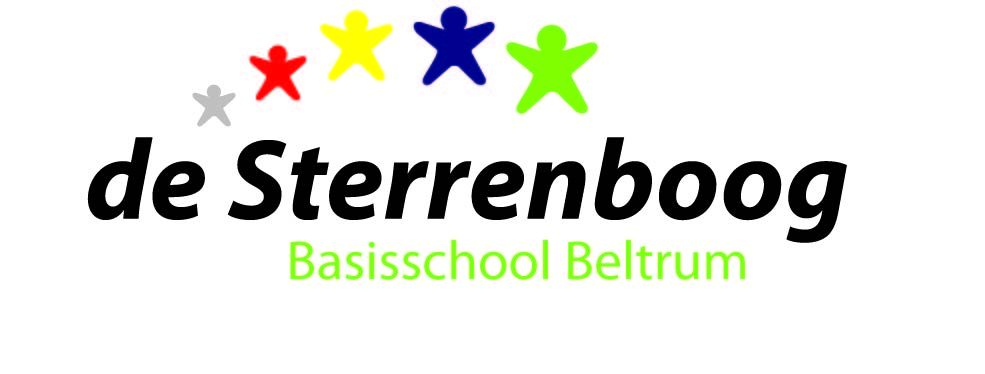 MEDEZEGGENSCHAPSRAAD basisschool de SterrenboogE-mail: mr@desterrenboog.nlHallo MR-leden,Hierbij worden jullie uitgenodigd voor de MR-vergadering op maandag 20 juni  om 19.30 uur in de personeelskamer van basisschool de Sterrenboog.  Agenda Opening VoorzitterNotulen MR-vergadering d.d. 09-05-2016VoorzitterIngekomen /uitgegane post SecretarisTerugkoppeling Personeelsvergaderingen PMR lidMededelingen GMR PMR lidConcept Werkplan MR 2016/2017SecretarisMededelingen Directie DirectieFormatie en indeling groepen 2016/2017DirectiePlanning studiedagen/definitief vakantierooster 2016/2017 DirectieSamenstelling MR schooljaar 2016/2017Directie/MRConcept vergaderschema MR 2016/2017DirectieSchoolgids 2016/2017DirectieDatum volgende vergaderingVoorzitterRondvraag VoorzitterSluitingVoorzitter